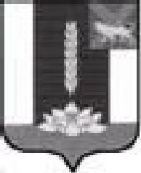 ДУМА ЧЕРНИГОВСКОГО РАЙОНА__________________________________________________________________РЕШЕНИЕПринято Думой Черниговского района27 ноября 2019 года1. В соответствии с Постановлением Госкомтруда СССР и Президиума ВЦСПС от 29 ноября 1967 года № 512/П-28 «О размерах районных коэффициентах к заработной плате рабочих и служащих предприятий и учреждений, расположенных в районах Дальнего Востока, Читинской области, Бурятской АССР и Еврейского Севера, для которых эти коэффициенты в настоящее время не установлены, и о порядке их применения», внести в Положение «О размерах и условии оплаты труда муниципальных служащих органов местного самоуправления Черниговского муниципального района» (далее – Положение), утвержденное решением Думы Черниговского района от 21.02.2013 г. № 78-НПА «О Положении «О размерах и условии оплаты труда муниципальных служащих органов местного самоуправления Черниговского муниципального района» следующие изменения:пункт 10 изложить в следующей редакции: «на денежное содержание (должностной оклад и ежемесячные и иные дополнительные выплаты) лицам, замещающим должности муниципальной службы, начисляются районный коэффициент 1,2 и процентная надбавка к заработной плате за работу в местностях с особыми климатическими условиями, установленные законодательством Российской Федерации». приложение 1 к Положению изложить в редакции приложения 1 к настоящему Решению.2. Настоящее решение вступает в силу с момента опубликования в «Вестнике нормативных правовых актов Черниговского района» приложении к газете «Новое время» и распространяет свое действие на правоотношения, возникающие с 01 января 2020 года.Глава Черниговского района                                                              В.Н. Сёмкин28 ноября 2019 года№ 194-НПА Приложение 1к решению Думы Черниговского районаот 28.11.2019 № 194-НПАПриложение 1к Положению о размерах и условии оплаты труда муниципальных служащих органов местного самоуправленияЧерниговского муниципального районаРазмер должностных окладов муниципальных служащих Черниговского муниципального районаО внесении изменений в Положение «О размерах и условии оплаты труда муниципальных служащих органов местного самоуправления Черниговского муниципального района», утвержденное решением Думы Черниговского района от 21.02.2013 г. №78-НПА Наименование должности Регистрационный номер должностиразмер должностного оклада муниципального служащего (рублей)Раздел 1.Размер должностных окладов муниципальных служащих в аппарате Думы Черниговского районаРаздел 1.Размер должностных окладов муниципальных служащих в аппарате Думы Черниговского районаРаздел 1.Размер должностных окладов муниципальных служащих в аппарате Думы Черниговского районаГлавный специалист 1 разряда1-3-065145 Раздел 3.Размер должностных окладов муниципальных служащих в Администрации Черниговского районаРаздел 3.Размер должностных окладов муниципальных служащих в Администрации Черниговского районаРаздел 3.Размер должностных окладов муниципальных служащих в Администрации Черниговского районаПервый заместитель главы местной администрации3-1-028327 Заместитель главы местной администрации3-1-037998 Руководитель аппарата местной администрации 3-1-047622 Начальник управления3-1-066813 Начальник отдела3-2-096377 Заместитель начальника управления3-2-116524 Начальник отдела в управлении3-2-106162 Заместитель начальника отдела3-3-125508 Главный специалист 1 разряда3-3-145145 Главный специалист 2 разряда3-3-155074 Ведущий специалист 1 разряда3-3-164928 Ведущий специалист 2 разряда3-3-174855 Ведущий специалист 3 разряда3-3-184783 Старший специалист 1 разряда3-4-193770Старший специалист 2 разряда3-4-203696 Специалист 1 разряда3-5-213188 Раздел 4.Размер должностных окладов муниципальных служащих в контрольно-счетной комиссии Черниговского районаРаздел 4.Размер должностных окладов муниципальных служащих в контрольно-счетной комиссии Черниговского районаРаздел 4.Размер должностных окладов муниципальных служащих в контрольно-счетной комиссии Черниговского районаПредседатель контрольно-счетной комиссии5-1-016813 Аудитор контрольно-счетной комиссии5-2-036524